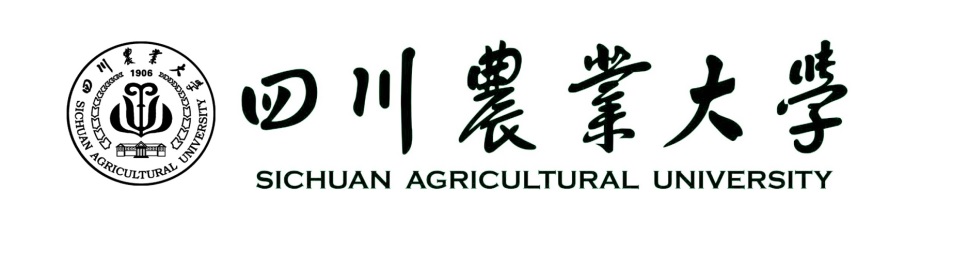  读书报告（标宋，一号字150%，字距5）  年   月（大黑体，三号字）报告题目（大黑体，二号字，居中）（不改变行高和列宽，字数多时可适当位置断行后两行写完）姓名学号指导教师专业名称研究方向院所名称      学院或研究所全称      